LACOMBE MINOR HOCKEY ASSOCIATION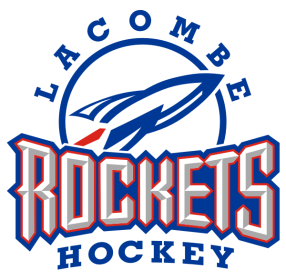  OPERATING COMMITTEE MEETINGZoom Meeting/Lacombe Arena Community Room 2LACOMBE, ALBERTANovember 9 ,2021 at 7:00Lori McCrea called the meeting to order at PRESENT: Lori McCrea, Nicole Antsey, Kim Somerville Keehn, Mark Luymes, Rick Maclise, Nicole Fauria, Joey Ingram, Jacqui Rider, Joanne Day, Lise Beckett, Troy Rider, Stacy Christensen, Teri Lyn Amundson, Amy Richter, Cheyne Law, ABSENT:  Chad Richter, Jilleen LabonteLori McCrea occupied the chair, Kim Somerville Keehn acted as secretary. APPROVAL OF MINUTES1.1. Stacy moved “The Committee approve the Operational Committee Meeting Minutes from March as presented.” Erin Fuller seconded.  All in favor.  Motion carriedBUSINESS ARISING FROM MINUTES APPROVAL OF AGENDA3.1. Troy Rider moved “The Committee approve the agenda as presented.”  Alison Stangeland seconded.   All in favor.  Motion carried.EXECUTIVE REPORTS4.1.  PRESIDENT Lori McCrea – Busy month, still have players coming, finalizing of tiering is still going on.  U11 & U15 are done.  U13 and U18 are tonight.  Please let all of your coaches know that there is no room to yell at refs this year.  What was once a 1 game suspension is now a 4 game suspension.  November 21 at 1:00, the Lacombe Generals will be inviting players wearing their jerseys and one parent in for free.  The Generals would like a second year U9 or first year U11 to come and be “players of the game.”4.2.  VICE PRESIDENT Donna Millar- Absent, Report Sent-Thank you to the Managers and coaches who reached out with their feedback for their tiers. 1. Proposed tiering for the U11 and U15 completed last night. Sent to directors to share with their teams. 2. Tonight is the tiering for U13 and U18 and a call tomorrow for any AppealsWorld Junior Trophy: mainly for the directors to share with their teamsPictures with the cupSwagCoaching clinicChances to win ticketsMost of all come to cheer on our fellow rockets during the U13 tournament4.3  REGISTRAR/ADMINISTRATION/ICE CONVENOR Have some new referees, better than last monthPower skating with Joe has started, kids are enjoying it.  PEP with Hockey Alberta starts next week.  Cross Ice session will be in January.  Was thinking U15/U13 possible doing checking clinics.  We need to look at creating a position for Player Development. Rick would like to see coach development worked on as well as player development. We need to start using our senior coaches to mentor the new coaches. We need to hold them later so the younger age groups coaches can attend.  Tournament Medals are in, need to be picked up.Affiliations-We need some consistency to affiliations, Directors need to contact their teams and start working on affiliations, players can play as pending until Dec 1. Registration-Still have players coming in, as far as imports, we have had a more than any other year.  As far as team certification, Jacqui has been in contact with the managers.  HCR’s aren’t showing courses taken yet.  We have a player from U13 that is leaving, needs to be prorated.  There are still some coaches that need to get some certifications, not many, we are sitting good.  Once tiering is doen this weekend, game ice will be done for CAHL.  A few years ago we went away from the tournament coordinator, we need to bring back the tournament coordinator position.  We need a keeper of the information.  We are going to make a recommendation to bring back the tournament coordinator position at the Spring AGM.4.4. SECRETARY- Kim Somerville Keehn – Directors please ask your managers to send separate emails for each permit. All teams are aware of what coaches need their Criminal Record Checks, we are holding strong on our November 15 Deadline.  We need to find a temporary Secretary for January to April.4.6.  TREASURER Nicole Antsey – The bank has been nothing but problems this year.  After our last meeting, we had another Bulldogs Game, we made $3800.  Need confirmation on refund for player that pulled out.  4.7	GAME & CONDUCT MANAGER Amy Richter – Its been an interesting Fall, we are dealing with things as they come, on a case by case basis.  Suspensions are seeming to be doubled this year, Hockey Canada, Hockey Alberta and the League are coming down hard on everyone.  There is always the option for Lacombe Minor Hockey to add additional games to suspensions. DIRECTORS REPORTS5.1	U5 BEARS -Jilleen Labonte- Absent, no report5.2	U7 INITIATION – Mark Luymes- 2 new players.  We had a player that has never come back, they have never requested a refund.  Wondering about implementing an REP for the tournament. 5.3	U9 NOVICE Cheyne Law – Tournament is full.  Waiting to see if there will be changes to tiers.  Have found some of the surrounding teams did not split teams properly5.4	U11 ATOM -Curtis Goulet – Tiering is done.  Found some of the surrounding teams did not enter into proper tiers.  Games are starting to even out.  Teams ended up in Tiers 2, 4 and 6. Finding that the missed year last year is really showing this year.  Tournament committee is up and running.  Kim is coming to the next meeting.  5.5- U13 PEE WEE- Nesta Morris – Not a lot to report, a couple players joined, one has pulled out.5.6	U15 BANTAM – Joanne Day – Absent, no report5.7	U18 MIDGET – Erin Fuller/Lise Beckett –. Would like to send in some input on RAMP.  Very positive feedback from our imports.  Some of them would like seek permanent release to come here.  We have a player that hasn’t come back since tryouts.  We do not think that he is coming back.  We have let him know that the longer they wait for refund request, the less they will get back.  Hockey Alberta is looking into what will happen with players that turn 18 in the middle of the season due to REP.  Hockey Alberta needs to be contacted to find out what they are going to do 6.1	REFEREE IN CHIEF – Stacy Christensen – We are receiving ref requests from out of town associations that are renting local ice and they are wanting us to supply them with refs.  We have informed them that we need to look after our own association.6.2	FUNDRAISING CONVENOR Teri Lynn Amundson – Nothing to report6.3	SPONSORSHIP – Joey Ingram/Tamara Cox – 20 Platinum Sponsors, only 18 teams…Boston Pizza is the official sponsor of the Lacombe Minor Hockey Tournaments.  We are going to start running stuff on Sunny 94, need to start advertising the sponsors.  Will get a script for the tournaments6.4 SAFETY OFFICER- Nicole Fauria – Had a few injuries, sending out all of the information required.  Had several emails about people complaining about the other teams.  We have had AHS come through and there is a risk that we will lose spectators. Visiting teams are being very disobedient.  Need to refill some of the First Aid Kit supplies.  Safety Binders are ready to go.6.5 LOWER COACH MENTOR: Rick Maclise- Happy to help out on the weekend.  We need to work on dealing with the referees successfully, the maltreatment rule is the perfect place to start and letting the parents know the way that coaches should conduct themselves.  Would like to bring some refs into the coach meetings.  Alvin Sahlin and Ron Zinger are willing to come out and mentor the refs6.6	UPPER COACH MENTOR: Chad Richter- Absent6.6	SOUTH CENTRAL ALBERTA HOCKEY LEAGUE REPRESENTATIVE6.7	CENTRAL ALBERTA SELECTS REPRESENTATIVE Troy Rider – All teams are up and running, all teams are competitive and staying positive through the challenging times.  Some struggles, coaching staff is working hard.  A few things in the League and inappropriate slur was use by another team, 6 game suspension was handed out.  HA is really cracking down, Troy is sending out messages to all of the teams on how unacceptable it is in the dressing room, on the ice and in the community.  Asking parents to have that conversation with their child.  All leagues are clamping down, there is no room for it and we all need to strive to be better.  Shelley Vickery has come on board to be the CAS treasurer.  She has done it in the past and has been very helpful in getting everything moved over.  One player still owes, they are on a payment plan.  Cross Ice Development sessions on Monday nights have kicked off this week, all teams are in contact with Chance to let him know what they would like to work on.  Directors please make sure that your coaches and managers are aware of their roles and what is acceptable and what is not. 	UNFINISHED BUSINESS 7.1 7.2 NEW BUSINESS8.1 Referee Requests-included in Ref in Chief Report8.2 Hockey Alberta Grant-Needs to be put towards growing the game.  We need to start tagging Hockey Alberta in our social media posts for anything the we are using the grants for8.3 Oil Kings Volunteer Draw- Draw was done with all volunteers names who wished to enter the draw, Colby Cox was the winnerNext meeting scheduled for December 7, 2021	ADJOURNMENT 9.1 Meeting adjourned at 9:17                                                                                                                                                          --------------------------------------LORI MCCREA, PRESIDENT------------------------------------------------------------------------EXECUTIVE MEMBER(KIM SOMERVILLE KEEHN, SECRETARY)